９　頼みごとをする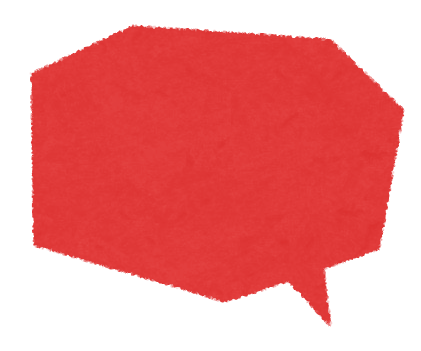 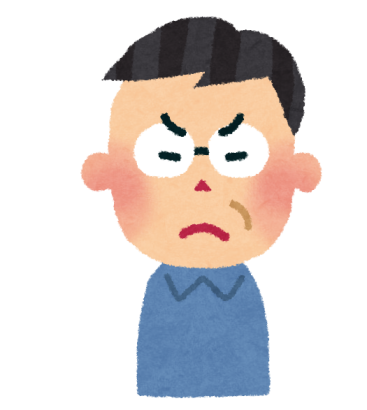 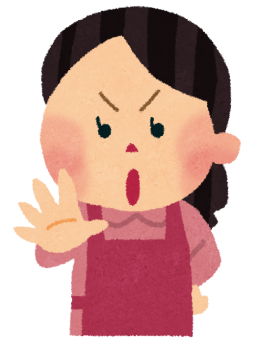 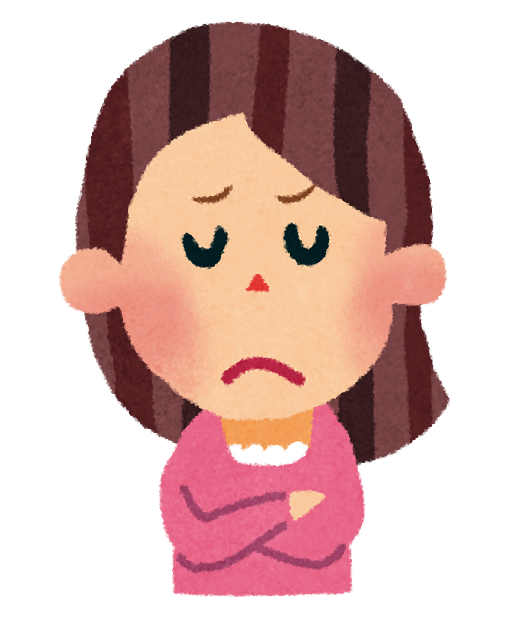 何かを頼む時、どのようなことに気を付けると良いでしょうか？（１）オド美さんとツン太くんの場合を見てみましょう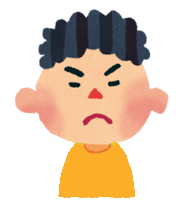 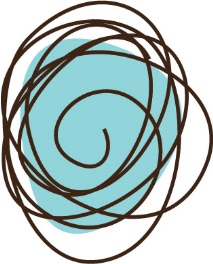 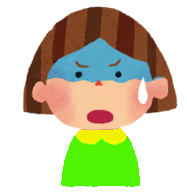 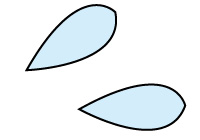 オド美さんとツン太くんのやり取りを見てどう思いましたか？オド美さんとツン太くんの対応のどこを変えると良いでしょうか？（2）オド美さんとツン太くんの例から、頼みごとをするためには次のようなポイントがありそうです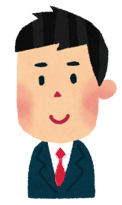 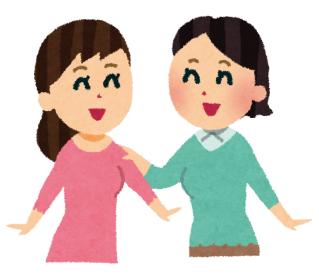 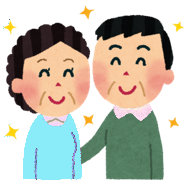 （3）頼みごとが上手だとウワサのハナ子さんの会話を、ちょっと見てみましょう～友だちに対して～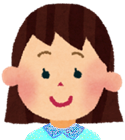 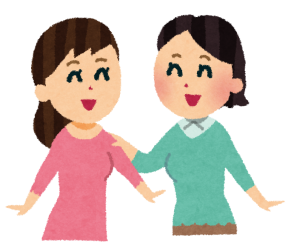 （4）頼みごとが上手だとウワサのハナ子さんの会話を、ちょっと見てみましょう～家族に対して～（5）頼みごとが上手だとウワサのハナ子さんの会話を、ちょっと見てみましょう～職場の人に対して～（6）実際に２人組で練習してみましょう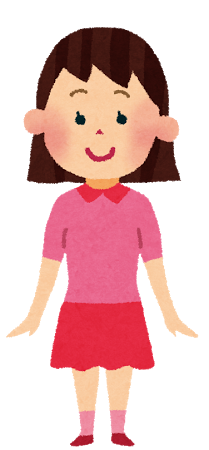 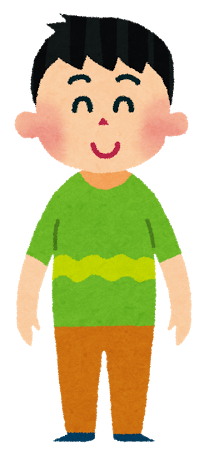 まずはポイント④までやって、相手の意見を聴いてみましょう。相手の意見を聴いたうえで、ポイント⑤からやってみましょう。練習してみてどう感じましたか？練習してみて良かったところをあげてみましょう。こうするともっといいかも！というところをあげてみましょう。（7）振り返り今日のポイントを振り返ってみましょう。1）どれくらい達成できましたか？【◎　大変よくできた、〇　よくできた、△　もう少し】2）どれくらい自信がありますか？【◎　大変自信がある、〇　自信がある、△　もう少し】3）次回、挑戦したいポイントの挑戦の枠にチェック（✔）をしましょう。プログラムをしてみてどうでしたか？（当てはまる数字に〇をつけましょう。）今日したことを生活の中で実践してみましょう。家族、友だち、学校の先生や職場の人にやってみましょう。次回は、振り返りでチェック（✔）をした挑戦したいポイントに注意をしながら練習してみましょう。自分が困っている時には、相手の都合や気持ちを考える余裕がなくなり、ついつい強引な頼み方になってしまいがちです。また、一度断られると、なかなかもう一度、言い出しづらくなってしまうかもしれません。相手の気持ちを想像したり、クッション言葉を使ったりしながら、上手に頼んでみましょう。ポイント達成度自信挑戦気付いたことがあれば書いてみましょう。①頼みがあることを伝える②具体的に頼みたい内容を伝える③事情や理由を伝える④クッション言葉を使う⑤相手の都合を優先する⑥感謝の気持ちを伝える非常に満足満足どちらでもない不満非常に不満５４3２１